tap a mole tutorialIn this tutorial, you will create a Whack-a-mole game. The objective of the game is to tap on the mole before it disappears.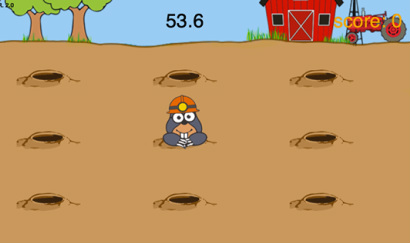 getting startedFirst you need visit:https://www.touchdevelop.com/coowaIf you have a Microsoft account, you will be able to login. You can create an account for yourself or use the app without logging in.using the tutorialClick the tutorial button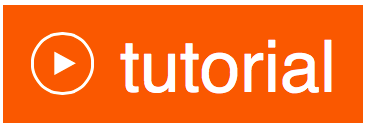 Follow the instructions step by step. Make sure you read the information that appears between each step so that you gain an understanding of what the code is doing (You will need to write your own instructions later). remembering instructionsWrite the result of each instruction below so that you can use them later when customizing your app:the challengeUsing what you have learnt:change the time between the mole appearing and disappearing to make the game more challenging.make the moles appear more frequently as time ticks awayuse different images for the mole / mole hillsadd special sprites that provide power ups such as bonus points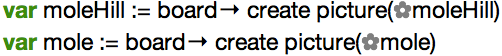 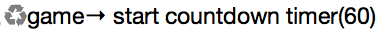 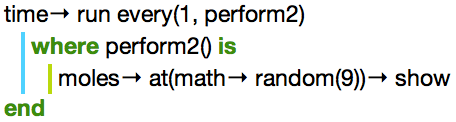 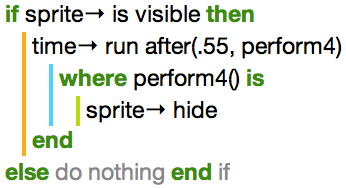 